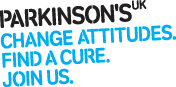 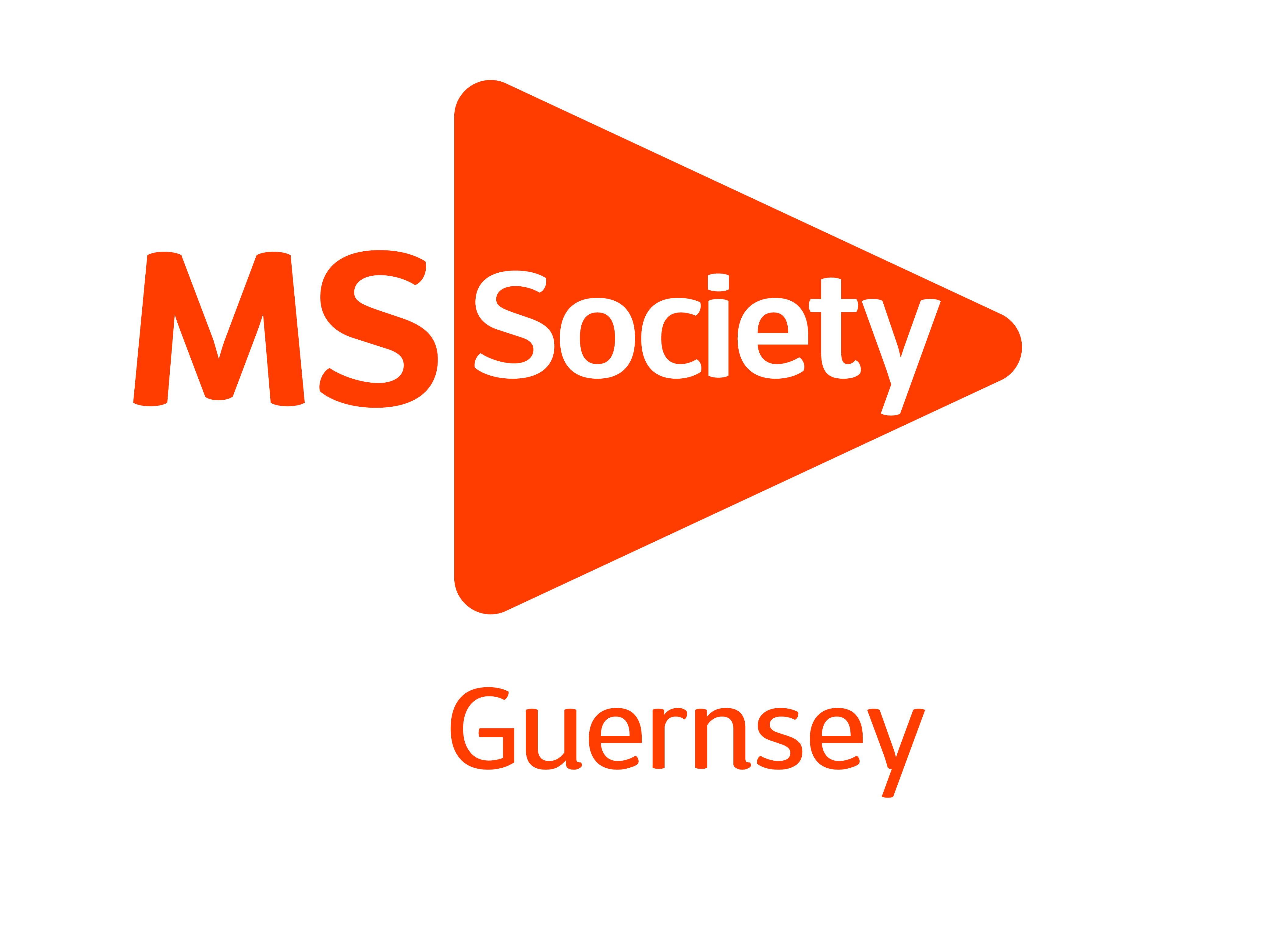 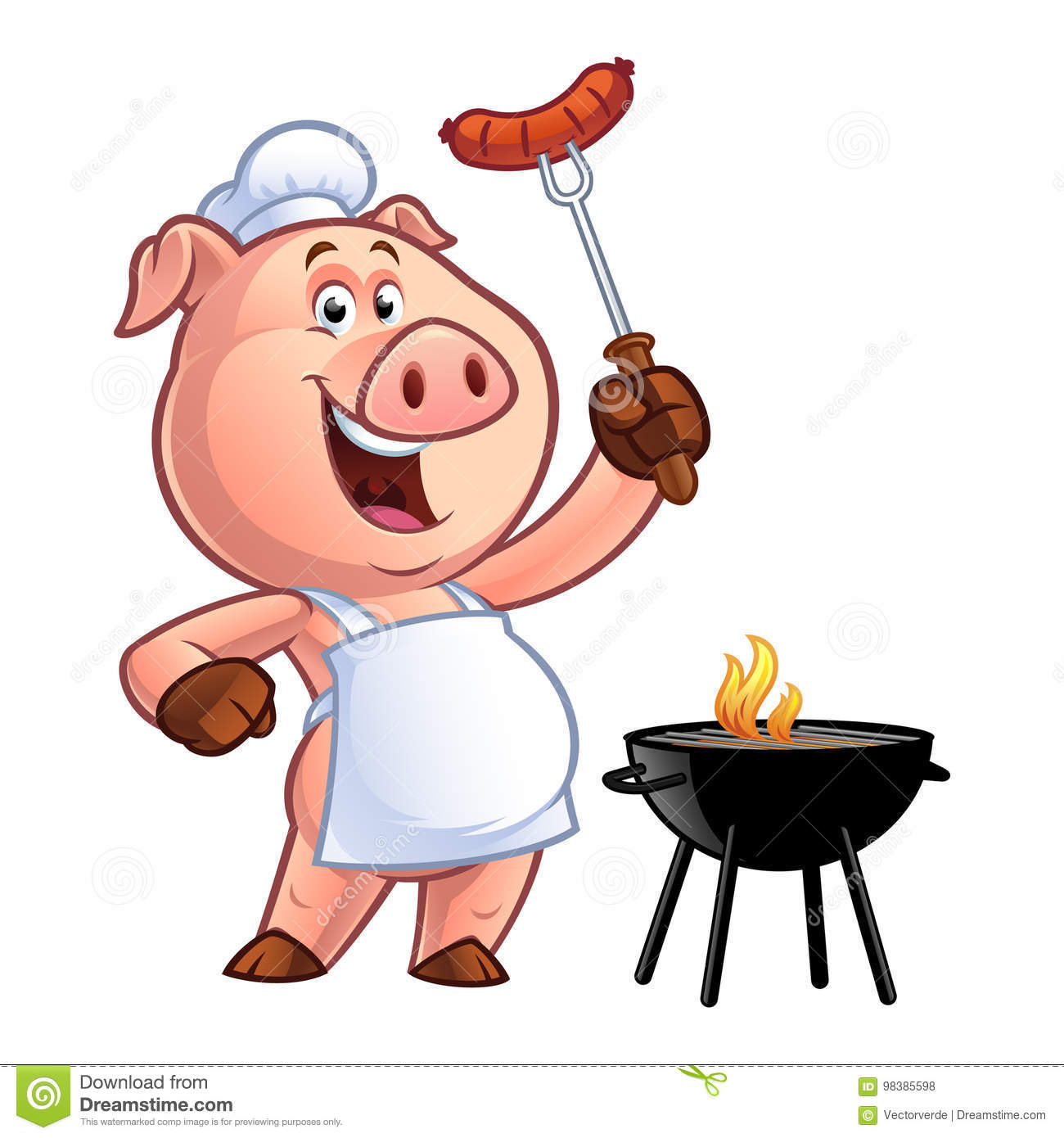 MS Society Guernsey Branch and Parkinson’s UK Guernsey Branch present theBumper Summer Hog Roaston 
Saturday 3rd AugustAt St Saviour’s Community Centre (The former Mont Varouf School)12 .30 - Food from 1pm.All family and friends are most welcome£15.00 per adult£7.50 per child under 16 (under 5’s free)To include Roast in a Roll and salad accompaniments (hot dog option for children)(Please advise if you would like the vegetarian option)DessertTea/coffee/squashWe will eat inside, but feel free to bring your own rugs, chairs etc should you wish to eat outside in the garden area.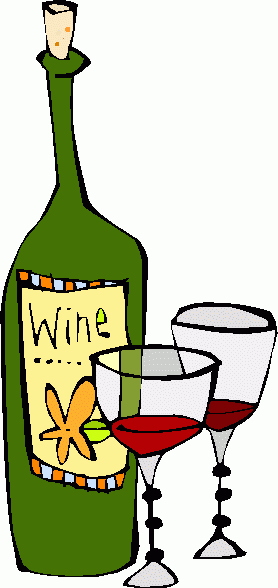 BYO wine, beer or other drinks      RSVP with non refundable payment made payable to eitherParkinson’s UK Guernsey Branch or MS Society Guernsey Branch by Saturday 27th July 2019                      Send to :             Penny SarchetThe Ramtops4 Clos Du MurierSt Sampson’sGY2 4HJTel 241118 or  Pennyandphil@cwgsy.netThere will be a super raffle with some amazing prizesMusical entertainment with Vic RicherWe are looking forward to a day full of fun and friendship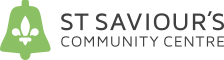 